Name/Logo der SchuleName/Logo der SchuleName/Logo der SchuleBetriebsanweisungFür das Arbeiten mitKranbahnenBetriebsanweisungFür das Arbeiten mitKranbahnenBetriebsanweisungFür das Arbeiten mitKranbahnenRaumVerantwortlichRaumVerantwortlichRaumVerantwortlichRaumVerantwortlichRaumVerantwortlichRaumVerantwortlichGefahren für Mensch und UmweltGefahren für Mensch und UmweltGefahren für Mensch und UmweltGefahren für Mensch und UmweltGefahren für Mensch und UmweltGefahren für Mensch und UmweltGefahren für Mensch und UmweltGefahren für Mensch und UmweltGefahren für Mensch und UmweltGefahren für Mensch und UmweltGefahren für Mensch und UmweltGefahren für Mensch und Umwelt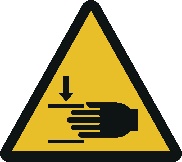 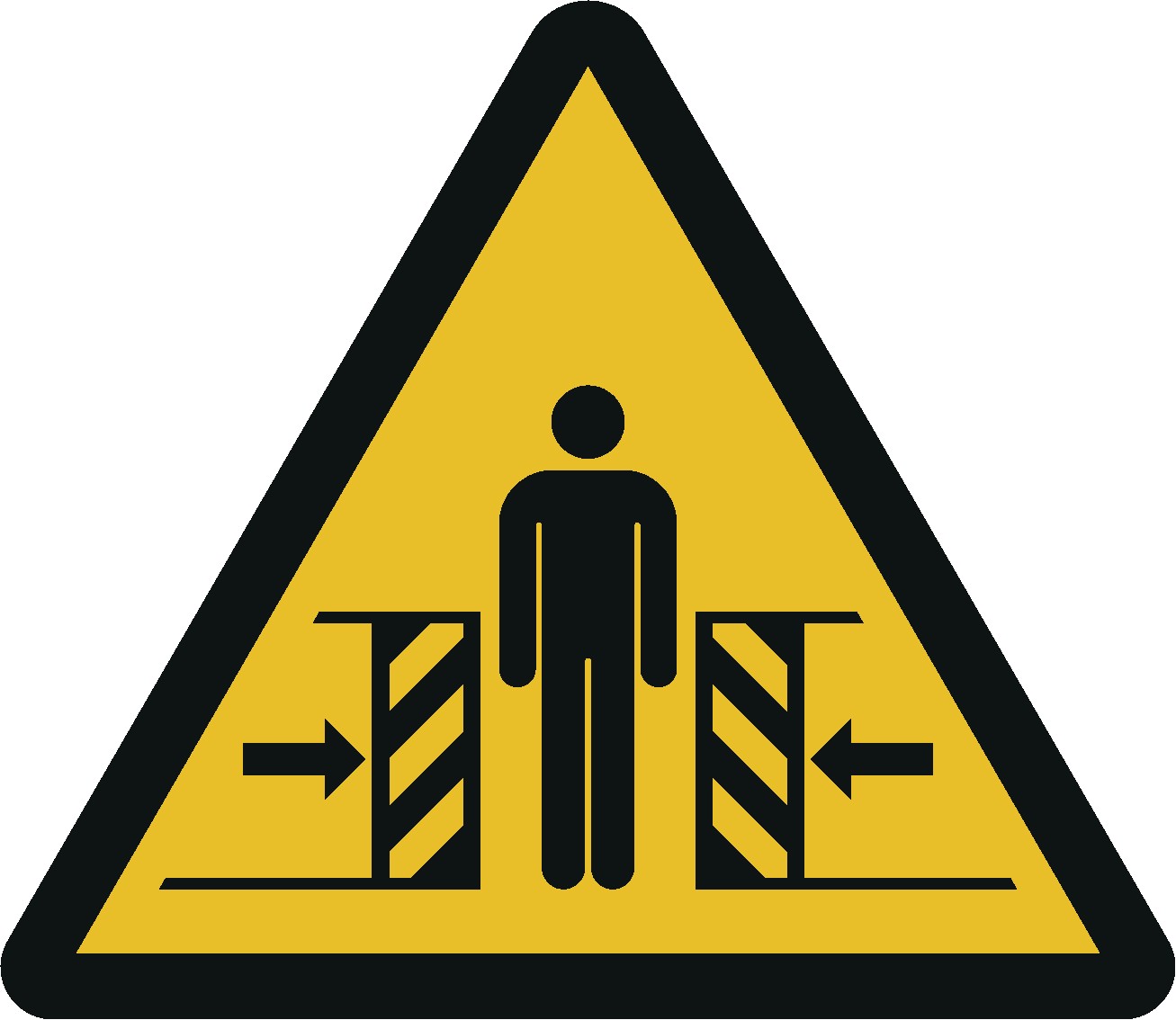 Gefahr durch elektrischen StromGefahr von Handverletzungen an verschiedenen Stellen der AnlageWarnung vor Quetschgefahren zwischen Lasten und festen EinbautenGefahr durch schwebende LastenGefahr durch elektrischen StromGefahr von Handverletzungen an verschiedenen Stellen der AnlageWarnung vor Quetschgefahren zwischen Lasten und festen EinbautenGefahr durch schwebende LastenGefahr durch elektrischen StromGefahr von Handverletzungen an verschiedenen Stellen der AnlageWarnung vor Quetschgefahren zwischen Lasten und festen EinbautenGefahr durch schwebende LastenGefahr durch elektrischen StromGefahr von Handverletzungen an verschiedenen Stellen der AnlageWarnung vor Quetschgefahren zwischen Lasten und festen EinbautenGefahr durch schwebende LastenGefahr durch elektrischen StromGefahr von Handverletzungen an verschiedenen Stellen der AnlageWarnung vor Quetschgefahren zwischen Lasten und festen EinbautenGefahr durch schwebende LastenGefahr durch elektrischen StromGefahr von Handverletzungen an verschiedenen Stellen der AnlageWarnung vor Quetschgefahren zwischen Lasten und festen EinbautenGefahr durch schwebende Lasten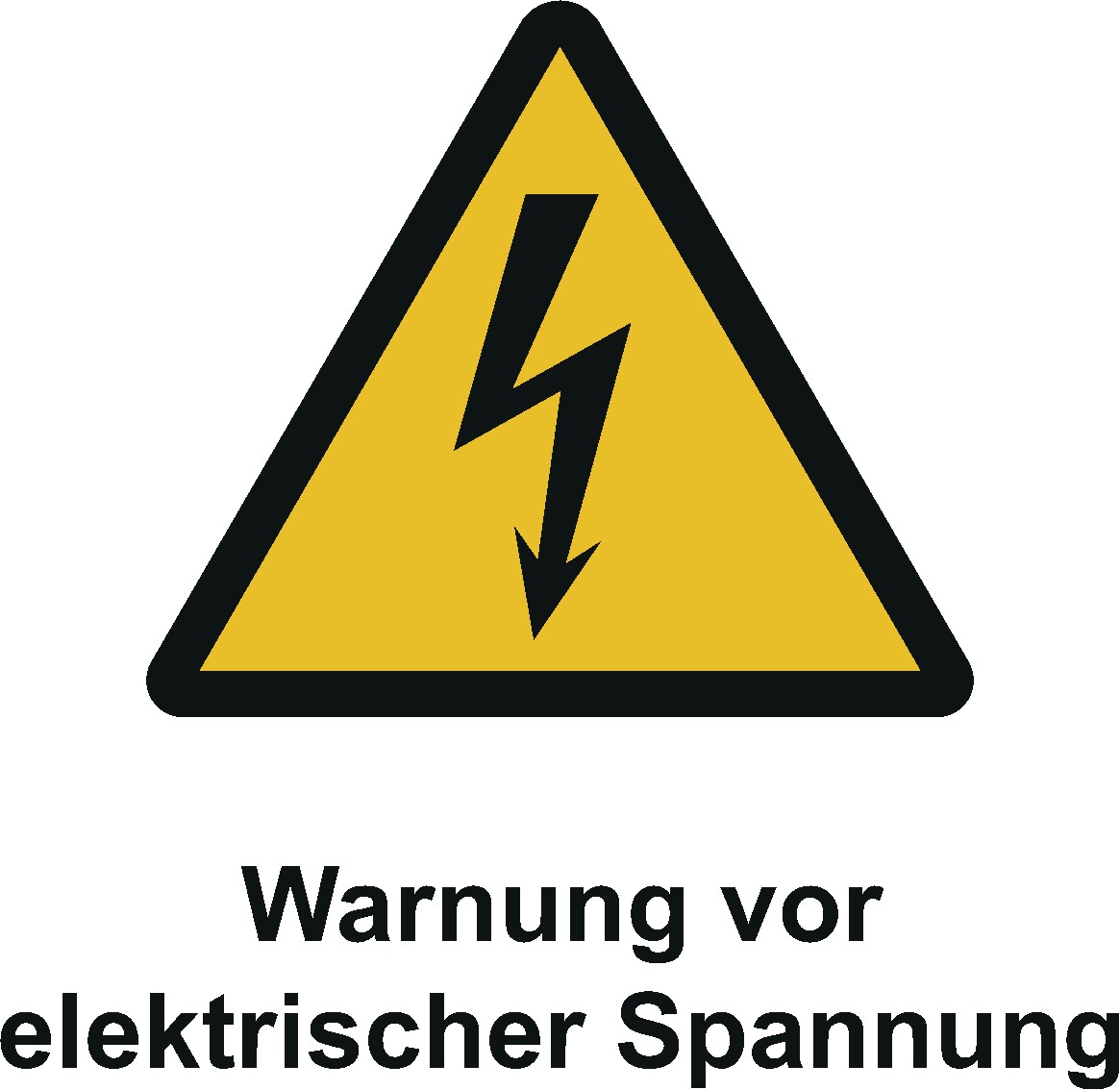 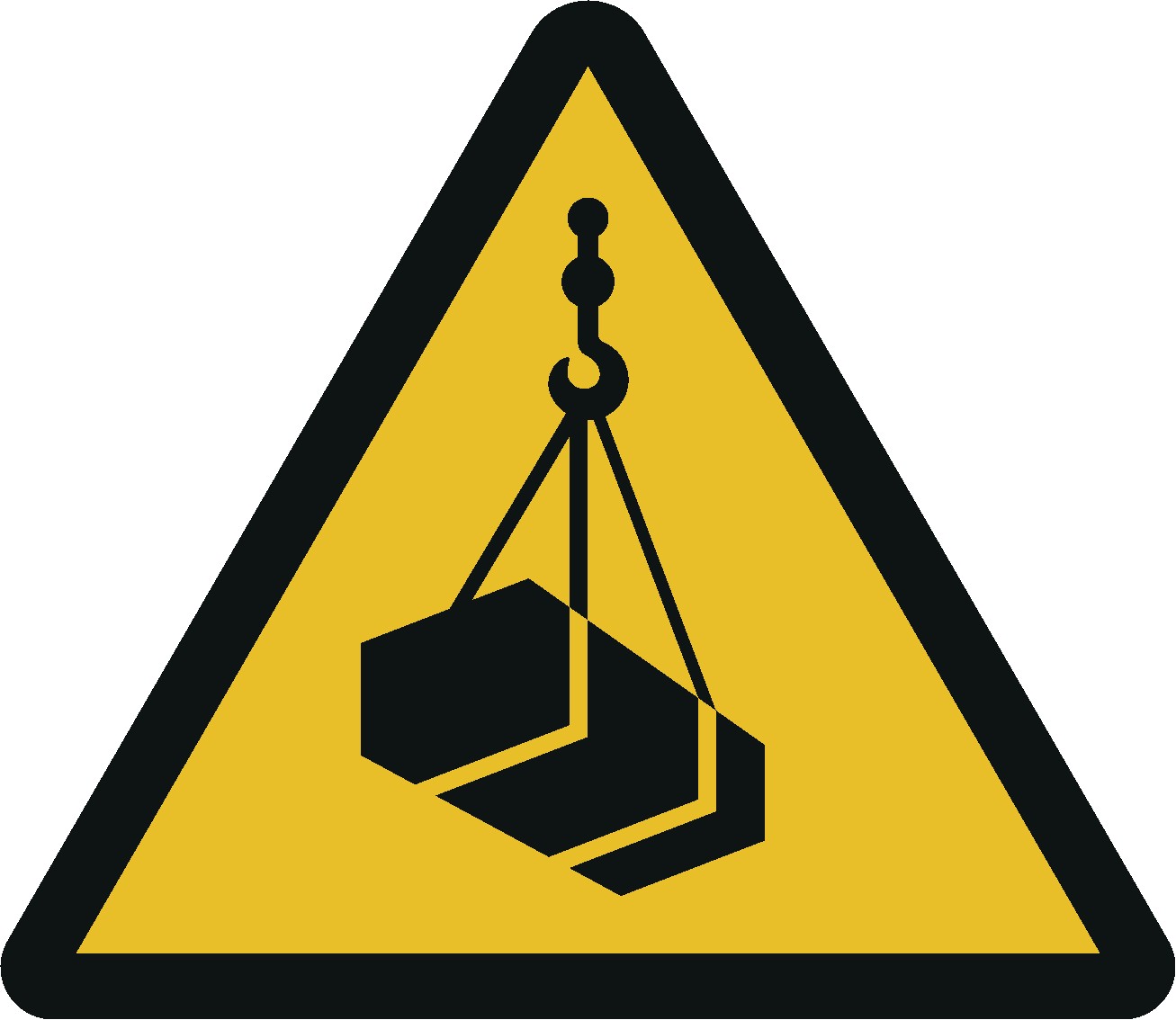 Schutzmaßnahmen und VerhaltensregelnSchutzmaßnahmen und VerhaltensregelnSchutzmaßnahmen und VerhaltensregelnSchutzmaßnahmen und VerhaltensregelnSchutzmaßnahmen und VerhaltensregelnSchutzmaßnahmen und VerhaltensregelnSchutzmaßnahmen und VerhaltensregelnSchutzmaßnahmen und VerhaltensregelnSchutzmaßnahmen und VerhaltensregelnSchutzmaßnahmen und VerhaltensregelnSchutzmaßnahmen und VerhaltensregelnSchutzmaßnahmen und Verhaltensregeln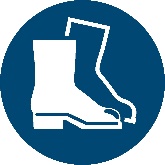 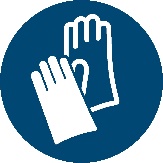 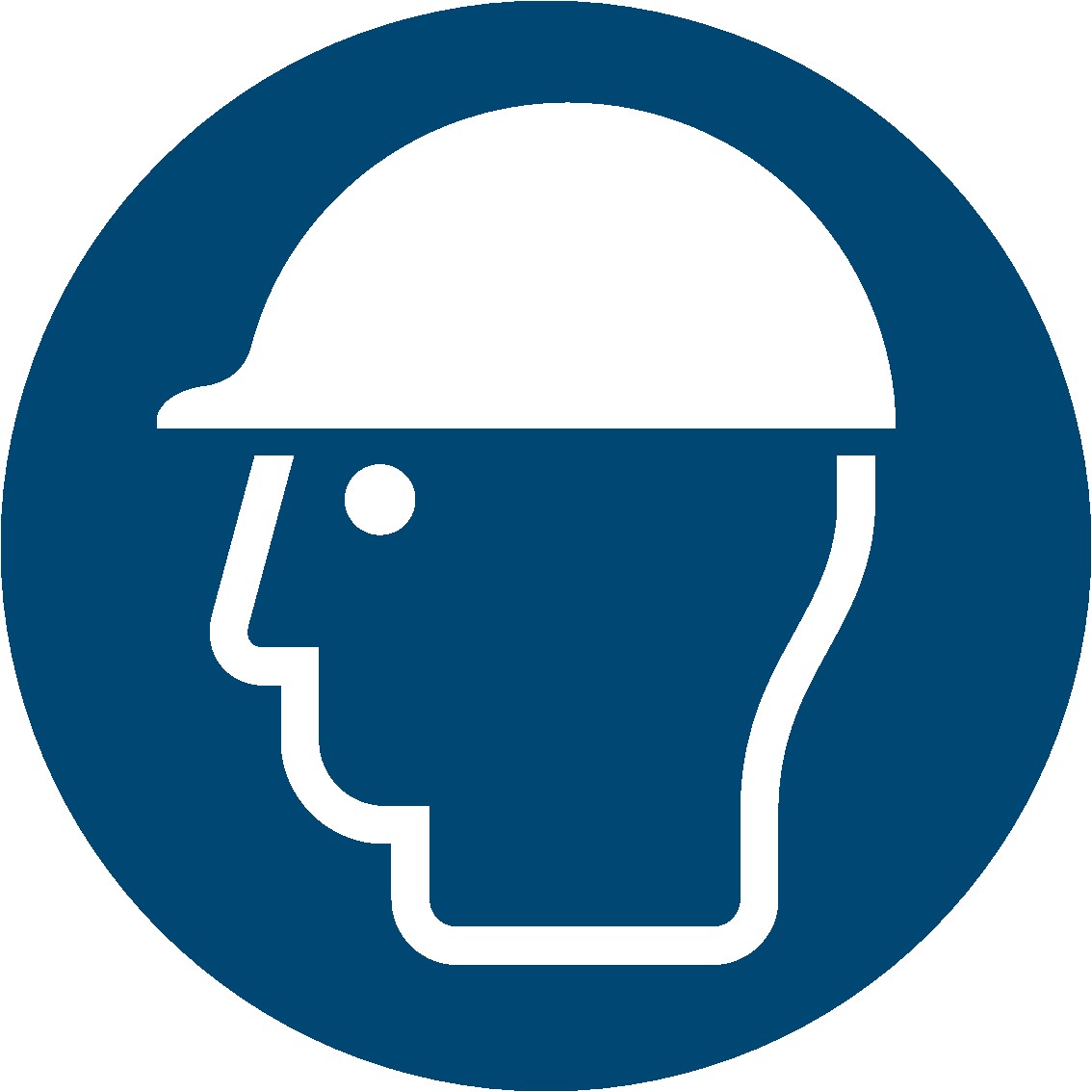 Bedienung ausschließlich von unterwiesenen PersonenTragen von Sicherheitsstufen mindestens mit SchutzkappeTragen von Schutzhandschuhen beim An- und Abschlagen von LastenBei Überkopftransporten ist ein Schutzhelm zu tragenBei Störungen darf die elektrische Bedieneinheit nur durch elektrotechnisches Fachpersonal geöffnet werdenArbeitsbereich von Personen freihaltenNur geeignete Anschlagmaterialien (Ketten, Drahtseile, spezielle Anschlagmittel wie z. B. Vakuumsauger) verwendenNicht unter schwebende Lasten tretenBedienung ausschließlich von unterwiesenen PersonenTragen von Sicherheitsstufen mindestens mit SchutzkappeTragen von Schutzhandschuhen beim An- und Abschlagen von LastenBei Überkopftransporten ist ein Schutzhelm zu tragenBei Störungen darf die elektrische Bedieneinheit nur durch elektrotechnisches Fachpersonal geöffnet werdenArbeitsbereich von Personen freihaltenNur geeignete Anschlagmaterialien (Ketten, Drahtseile, spezielle Anschlagmittel wie z. B. Vakuumsauger) verwendenNicht unter schwebende Lasten tretenBedienung ausschließlich von unterwiesenen PersonenTragen von Sicherheitsstufen mindestens mit SchutzkappeTragen von Schutzhandschuhen beim An- und Abschlagen von LastenBei Überkopftransporten ist ein Schutzhelm zu tragenBei Störungen darf die elektrische Bedieneinheit nur durch elektrotechnisches Fachpersonal geöffnet werdenArbeitsbereich von Personen freihaltenNur geeignete Anschlagmaterialien (Ketten, Drahtseile, spezielle Anschlagmittel wie z. B. Vakuumsauger) verwendenNicht unter schwebende Lasten tretenBedienung ausschließlich von unterwiesenen PersonenTragen von Sicherheitsstufen mindestens mit SchutzkappeTragen von Schutzhandschuhen beim An- und Abschlagen von LastenBei Überkopftransporten ist ein Schutzhelm zu tragenBei Störungen darf die elektrische Bedieneinheit nur durch elektrotechnisches Fachpersonal geöffnet werdenArbeitsbereich von Personen freihaltenNur geeignete Anschlagmaterialien (Ketten, Drahtseile, spezielle Anschlagmittel wie z. B. Vakuumsauger) verwendenNicht unter schwebende Lasten tretenBedienung ausschließlich von unterwiesenen PersonenTragen von Sicherheitsstufen mindestens mit SchutzkappeTragen von Schutzhandschuhen beim An- und Abschlagen von LastenBei Überkopftransporten ist ein Schutzhelm zu tragenBei Störungen darf die elektrische Bedieneinheit nur durch elektrotechnisches Fachpersonal geöffnet werdenArbeitsbereich von Personen freihaltenNur geeignete Anschlagmaterialien (Ketten, Drahtseile, spezielle Anschlagmittel wie z. B. Vakuumsauger) verwendenNicht unter schwebende Lasten tretenBedienung ausschließlich von unterwiesenen PersonenTragen von Sicherheitsstufen mindestens mit SchutzkappeTragen von Schutzhandschuhen beim An- und Abschlagen von LastenBei Überkopftransporten ist ein Schutzhelm zu tragenBei Störungen darf die elektrische Bedieneinheit nur durch elektrotechnisches Fachpersonal geöffnet werdenArbeitsbereich von Personen freihaltenNur geeignete Anschlagmaterialien (Ketten, Drahtseile, spezielle Anschlagmittel wie z. B. Vakuumsauger) verwendenNicht unter schwebende Lasten tretenBedienung ausschließlich von unterwiesenen PersonenTragen von Sicherheitsstufen mindestens mit SchutzkappeTragen von Schutzhandschuhen beim An- und Abschlagen von LastenBei Überkopftransporten ist ein Schutzhelm zu tragenBei Störungen darf die elektrische Bedieneinheit nur durch elektrotechnisches Fachpersonal geöffnet werdenArbeitsbereich von Personen freihaltenNur geeignete Anschlagmaterialien (Ketten, Drahtseile, spezielle Anschlagmittel wie z. B. Vakuumsauger) verwendenNicht unter schwebende Lasten tretenBedienung ausschließlich von unterwiesenen PersonenTragen von Sicherheitsstufen mindestens mit SchutzkappeTragen von Schutzhandschuhen beim An- und Abschlagen von LastenBei Überkopftransporten ist ein Schutzhelm zu tragenBei Störungen darf die elektrische Bedieneinheit nur durch elektrotechnisches Fachpersonal geöffnet werdenArbeitsbereich von Personen freihaltenNur geeignete Anschlagmaterialien (Ketten, Drahtseile, spezielle Anschlagmittel wie z. B. Vakuumsauger) verwendenNicht unter schwebende Lasten tretenVerhalten bei Störungen und im GefahrenfallVerhalten bei Störungen und im GefahrenfallVerhalten bei Störungen und im GefahrenfallVerhalten bei Störungen und im GefahrenfallVerhalten bei Störungen und im GefahrenfallVerhalten bei Störungen und im GefahrenfallVerhalten bei Störungen und im GefahrenfallVerhalten bei Störungen und im GefahrenfallVerhalten bei Störungen und im GefahrenfallVerhalten bei Störungen und im GefahrenfallVerhalten bei Störungen und im GefahrenfallVerhalten bei Störungen und im GefahrenfallBei Schäden an der Maschine: Ausschalten und Lehrer informierenMaschine ausschalten und vor unbefugtem Wiederanschalten sichern Schäden nur vom Fachmann beseitigen lassenBei Schäden an der Maschine: Ausschalten und Lehrer informierenMaschine ausschalten und vor unbefugtem Wiederanschalten sichern Schäden nur vom Fachmann beseitigen lassenBei Schäden an der Maschine: Ausschalten und Lehrer informierenMaschine ausschalten und vor unbefugtem Wiederanschalten sichern Schäden nur vom Fachmann beseitigen lassenBei Schäden an der Maschine: Ausschalten und Lehrer informierenMaschine ausschalten und vor unbefugtem Wiederanschalten sichern Schäden nur vom Fachmann beseitigen lassenBei Schäden an der Maschine: Ausschalten und Lehrer informierenMaschine ausschalten und vor unbefugtem Wiederanschalten sichern Schäden nur vom Fachmann beseitigen lassenBei Schäden an der Maschine: Ausschalten und Lehrer informierenMaschine ausschalten und vor unbefugtem Wiederanschalten sichern Schäden nur vom Fachmann beseitigen lassenBei Schäden an der Maschine: Ausschalten und Lehrer informierenMaschine ausschalten und vor unbefugtem Wiederanschalten sichern Schäden nur vom Fachmann beseitigen lassenBei Schäden an der Maschine: Ausschalten und Lehrer informierenMaschine ausschalten und vor unbefugtem Wiederanschalten sichern Schäden nur vom Fachmann beseitigen lassenErste HilfeErste HilfeErste HilfeErste HilfeErste HilfeErste HilfeErste HilfeErste HilfeErste HilfeErste HilfeErste HilfeErste HilfeMaschine abschalten und sichernDen Lehrer (Ersthelfer) informieren (siehe Alarmplan) Verletzungen sofort versorgen Eintragung in das Verbandbuch vornehmenNotruf:   112					Krankentransport:  19222Maschine abschalten und sichernDen Lehrer (Ersthelfer) informieren (siehe Alarmplan) Verletzungen sofort versorgen Eintragung in das Verbandbuch vornehmenNotruf:   112					Krankentransport:  19222Maschine abschalten und sichernDen Lehrer (Ersthelfer) informieren (siehe Alarmplan) Verletzungen sofort versorgen Eintragung in das Verbandbuch vornehmenNotruf:   112					Krankentransport:  19222Maschine abschalten und sichernDen Lehrer (Ersthelfer) informieren (siehe Alarmplan) Verletzungen sofort versorgen Eintragung in das Verbandbuch vornehmenNotruf:   112					Krankentransport:  19222Maschine abschalten und sichernDen Lehrer (Ersthelfer) informieren (siehe Alarmplan) Verletzungen sofort versorgen Eintragung in das Verbandbuch vornehmenNotruf:   112					Krankentransport:  19222Maschine abschalten und sichernDen Lehrer (Ersthelfer) informieren (siehe Alarmplan) Verletzungen sofort versorgen Eintragung in das Verbandbuch vornehmenNotruf:   112					Krankentransport:  19222Maschine abschalten und sichernDen Lehrer (Ersthelfer) informieren (siehe Alarmplan) Verletzungen sofort versorgen Eintragung in das Verbandbuch vornehmenNotruf:   112					Krankentransport:  19222Maschine abschalten und sichernDen Lehrer (Ersthelfer) informieren (siehe Alarmplan) Verletzungen sofort versorgen Eintragung in das Verbandbuch vornehmenNotruf:   112					Krankentransport:  19222Instandhaltung, EntsorgungInstandhaltung, EntsorgungInstandhaltung, EntsorgungInstandhaltung, EntsorgungInstandhaltung, EntsorgungInstandhaltung, EntsorgungInstandhaltung, EntsorgungInstandhaltung, EntsorgungInstandhaltung, EntsorgungInstandhaltung, EntsorgungInstandhaltung, EntsorgungInstandhaltung, EntsorgungMängel an der Maschine sind umgehend dem Vorgesetzten zu melden.Instandsetzung nur durch beauftragte und unterwiesene Personen.E-Check alle vier Jahre durch bestellte Elektrofachkraft (ortsunveränderlich)Mängel an der Maschine sind umgehend dem Vorgesetzten zu melden.Instandsetzung nur durch beauftragte und unterwiesene Personen.E-Check alle vier Jahre durch bestellte Elektrofachkraft (ortsunveränderlich)Mängel an der Maschine sind umgehend dem Vorgesetzten zu melden.Instandsetzung nur durch beauftragte und unterwiesene Personen.E-Check alle vier Jahre durch bestellte Elektrofachkraft (ortsunveränderlich)Mängel an der Maschine sind umgehend dem Vorgesetzten zu melden.Instandsetzung nur durch beauftragte und unterwiesene Personen.E-Check alle vier Jahre durch bestellte Elektrofachkraft (ortsunveränderlich)Mängel an der Maschine sind umgehend dem Vorgesetzten zu melden.Instandsetzung nur durch beauftragte und unterwiesene Personen.E-Check alle vier Jahre durch bestellte Elektrofachkraft (ortsunveränderlich)Mängel an der Maschine sind umgehend dem Vorgesetzten zu melden.Instandsetzung nur durch beauftragte und unterwiesene Personen.E-Check alle vier Jahre durch bestellte Elektrofachkraft (ortsunveränderlich)Mängel an der Maschine sind umgehend dem Vorgesetzten zu melden.Instandsetzung nur durch beauftragte und unterwiesene Personen.E-Check alle vier Jahre durch bestellte Elektrofachkraft (ortsunveränderlich)Mängel an der Maschine sind umgehend dem Vorgesetzten zu melden.Instandsetzung nur durch beauftragte und unterwiesene Personen.E-Check alle vier Jahre durch bestellte Elektrofachkraft (ortsunveränderlich)Freigabe:Freigabe:Bearbeitung:6. Februar 20216. Februar 20216. Februar 20216. Februar 20216. Februar 20216. Februar 2021